1.AMAÇ: Hastane misyon, vizyon ,değerleri paralelinde toplumsal ihtiyaçları ,fiziksel özellikleri ve mali kriterleri göz önüne alarak kurum amaç ve hedefleri belirlenmelidir.KAPSAM: Level hospitalın tüm birimleriSORUMLULAR: Level hospitalın tüm çalışanları.Misyonumuz Özel Zonguldak Level Hospital olarak misyonumuz, tıbbın ulaştığı en üst düzeyde sağlık hizmeti ile etik değerlerden ödün vermeden, hasta haklarını ön planda tutarak güler yüzlü hizmet ile sağlık ve tedavi hizmetlerinde öncelikle kalite anlayışı ile sürekli eğitim, ölçme ve iyileştirme yöntemlerini kullanarak devamlı gelişmeyi, yenilenmeyi sağlayan bir yönetim ve işletme sistemi örneği olmaktır. Vizyonumuz Özel Zonguldak Level Hospital olarak bilimsel, vicdani etik ve ilkelerden asla taviz vermeden, dürüst, güvenilir ve en yüksek kalitede sağlık hizmeti sunmaya kendimizi adamış bulunuyoruz. ‘’ Hizmetlerin en güzeli insana hizmettir’’ anlayışı ile çıktığımız yolda farklı, öncü ve çağdaş hastanemizle ve sunduğumuz hizmetlerle Türkiye ‘de model hastane olmaktır.DeğerlerimizHasta mahremiyetine özen göstermek,İnsanlara kaliteli ve en güzel hizmeti sunmak,Hasta ve yakınlarının haklarına saygı göstermekTıbbi etik kurallara bağlı kalmak,Topluma, çevreye ve yasalara uyum sağlamakDürüst, bilgili, araştırmacı, sorumluluk sahibi, olaylara karşı duyarlı, bir takim ruhu oluşturmakÇağdaş ve güler yüzlü iletişim kurmak,Bilimsel yeniliklere açık olmak.Tıbbi ve teknolojik yenilikleri hastanemizde kullanmaya özen gösteriyoruz.Kalite politikamız Tıbbi ve medeni etiğe bağlı kalan,Sosyal sorumluluğun bilincinde olan,Çağdaş bilgi ve teknolojiler ışığında, kaliteli sağlık hizmeti verebilen ve kendini sürekli yenileyebilen,Hasta ve hasta yakınlarının haklarını gözeterek, hasta memnuniyetini ön planda tutan,Çalışanların memnuniyetini artırarak, takım ruhunu oluşturabilen, bir hastane olmak temel prensibimiz ve kalite politikamızdır.“Sağlık da öncü ve lider kuruluş” misyonumuzu zinde tutmak ise hedefimizdir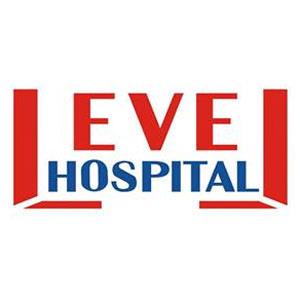 KURUMSAL MİSYON, VİZYON VE DEĞERLER PROSEDÜRÜDÖKÜMAN KODUKU.PR.02KURUMSAL MİSYON, VİZYON VE DEĞERLER PROSEDÜRÜYAYIN TARİHİ02.01.2017KURUMSAL MİSYON, VİZYON VE DEĞERLER PROSEDÜRÜREVİZYON TARİHİ00KURUMSAL MİSYON, VİZYON VE DEĞERLER PROSEDÜRÜREVİZYON NO00KURUMSAL MİSYON, VİZYON VE DEĞERLER PROSEDÜRÜSAYFA01HAZIRLAYANKONTROL EDENONAYLAYANBAŞHEMŞİREPERFORMANS VE KALİTE BİRİMİBAŞHEKİM